Our focus as a congregation this past year has been 
We Are Church Together. I give thanks for the ways we are 
able to Welcome, Worship, and Witness together. The Spirit can 
do much more with us together than alone! In 2019, we're adding this theme: We Are A Church of Stewards! 
And together, we'll explore and grow in what it means to be 
managers of all of God's gifts! We're just finishing the Christmas 
season and have celebrated the gift of a Savior once again. We 
can begin the New Year taking inventory of our blessings and 
gifts and seeking guidance on how best to use them all!When you think about it, we have a lot to take care of that belongs 
to God! So how will we care for one another? And our gifts of 
faith? And the partnerships and mission entrusted to us? And 
even the good earth by which God gives and sustains life? Those 
are some of the challenges we'll take up-with the Spirit's 
March 2022 - Year to Date
+YTD General Fund 
  Receipts: $ 45,575  Expenses: $ 50,061
+YTD Building Fund: 					+YTD Missionary Sponsorship:   
  Receipts: $ 28,260     Expenses: $ 38,940		$ 2,358       Goal for 2022: $6,000              
			      Additional Loan Payoff $10,000
+YTD ELCA Benevolence: 				Building Loan Balance:    $ 3,690      Goal for 2022: $15,000     			As of April 15 - $ 0We Are A Learning Church!  
Sunday School continues in person in May with some members of the congregation teaching class! If you would like to help out or team teach talk to Staci Bohling.  stacibohling@gmail.com

Confirmation Day is May 22
Meghan Dechant, Jacob Williams, and Dawson Young are affirming their faith. On Wednesday May 18th    at 7:00 we ask you to come and engage them in conversation about their faith and their role in the life and mission of the church!St. John’s Veteran’s Group
Our next St. John's Vet's Group Meeting will be held on Tuesday, May 10th at 9:00am at St. John’s Church.  We encourage both St. John's members and non-members to attend our meetings.  This is a great way to get together and share experiences with other Veterans'.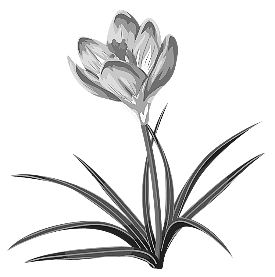 			Youth Plant Certificates
			Our youth group will be selling plant certificates to Groth’s Country Gardens for a 				spring fundraiser.  Certificates are $10 and will be sold after services.  			Start thinking warm planting weather!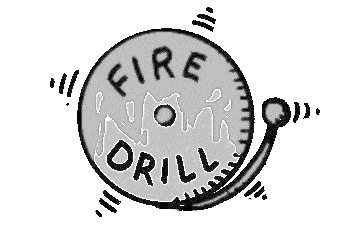 Spring Fire DrillOur Security Team has been working on ways to be prepared and to keep 
everyone safe.  One way of being prepared is a fire drill.  On May 15 we will 
run a scheduled fire drill after both services.  Directions will be given on that day.  
Thank you!
Ruth Circle – Personal Care Kits During the Lenten season the Ruth Circle collected items for health kits and we were able to put together 43 kits.  Thank you to everyone who donated soap, toothbrushes, nail clippers, combs or towels.  We will continue to collect these items and hopefully will be able to make more kits soon!Getting to Know You!
Each month we’ll feature a St. John’s member so    
we can get to know each other better. 

Getting to Know You: Greg and Linda Grosser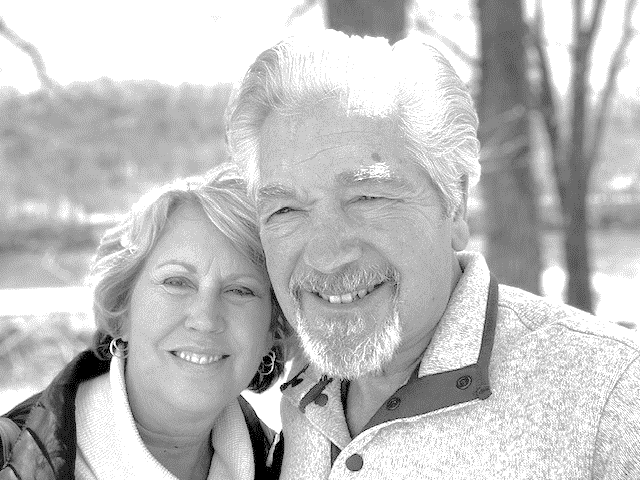 Southwest, Eastern Seaboard, Midcoast, or 
anywhere in between, Greg and Linda Grosser are at 
home wherever they roam – which is a near-constant 
state given their love for the outdoors. Wisconsin 
natives, they lived in Payson, Arizona, for 11 years 
before returning in 2018 because Linda just couldn’t be 
that far from the grandkids, ages 8-21, any longer. Two of their three children and four of their six grandchildren live in Wisconsin, with the others residing in Maine. Greg was born and raised in Cedarburg; Linda was born and raised in West Allis, and moved to Ozaukee County in the ’70s. Greg is retired from a 30-year career teaching 7th grade ecology, life, and environmental sciences. At the insistence of Linda’s son, she attended a parent-teacher conference when Greg was his teacher. The serendipitous encounter led to Greg and Linda’s wedding, of which they’ll be celebrating 35 years this coming July.During Linda’s career, she managed 6 million square feet across the country for United HealthCare as its director of facilities management and construction before retiring in 2007 from Forrer Business Interiors as the VP of operations. Linda is a faithful gardener, loves to scrapbook and make cards, and sings. She’s a new member of St. John’s choir but has sung in church choirs for over 40 years.As a couple, Greg and Linda enjoy taking their travel trailer to places where they can fish, hunt, hike, and do anything that generally keeps them out among God’s creation.  “Fun” FactsA passion for hunting led Greg to teach hunter safety to more than 1,500 kids at school and through the Grafton PD. In addition to hunting, Greg’s archery and fishing skills have kept their freezer full over the years. Aiding in that effort, rumor has it that Linda out-fishes Greg!Linda’s corporate career has given her two unique opportunities: one, to design and build their custom home in Arizona; and the other, to be the construction manager for their new church facility in Payson, Arizona.Family Promise “Fresh Start” ProgramThank you to everyone who donated hotel toiletry items for the Family Promise families. We ask that with summer travel coming up, you continue to save & donate the hotel toiletries. We’re going to start dividing the items between Family Promise and Mr. Bob's Under the Bridge.All People’s VisitWe're gathering a group to go to All Peoples' Church/Milwaukee on Sunday the 15th, for 10:45 worship, and for some work projects from 12:30-3. Teens, parents, everyone is welcome! Let's grow this partnership and our faith at the same time! Email kassidybohling@gmail.com, for more info. Kassidy and Michael Novotny, our Youth Ministry Interns are helping us get involved! Thanks!Called to ServeReaders(8:00 Service) 				(9:45 Service)5/1   	George Liberatore		5/1  Reuben Heidtke
5/8  	Kim Guslick			5/8  Jackie Gauger  
5/15	Laura Bartelt			5/15 Susan Heidtke
5/22	Amy Reid			5/22 Brennan Family5/29	Joel Heidtke			5/29 Meghan DechantUshers(8:00 Service)				(9:45 Service)5/1   George Liberatore		5/1   Keith Heidtke5/8   Jim Kurtz				5/8   Dave Williams5/15  Skip Bartelt			5/15 George Liberatore5/22  Mary Bukovic			5/22  Brennan Family5/29  Joel Wolf			5/29  Duane Plath
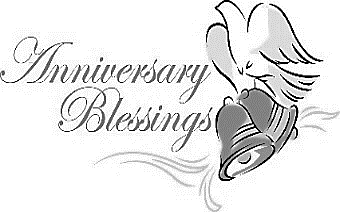 May Anniversaries! 
May 6		Roger & Kathy Hansen, 50 yearsMay 7		Ed & Donna Dahly, 15 years May 8		Gerald & Darleen Wanta, 23 years May 14	Dennis & Cindi Hankes, 45 years May 19	Matt & Eden Luedtke, 10 years May 20	Kevin & Melanie Gierach, 16 years			Jesse & Dawn Seltrecht, 22 years May 21	Randy & Susan Hollister, 28 years May 24	Bob & Kelly Luce, 36 yearsMay 25	Johnathan & Danielle Friess, 9 years May 27	Gordon & Karen Kraemer, 55 years May 28	Tim & Kendall Pfeifer, 3 years May 29	Sean & Lisa Brennan, 23 years May 31	David & Jessica Frank, 19 years 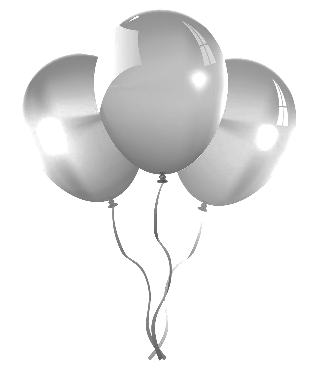 May Birthdays (cont’d)
May 26	Greg GrosserMay 27	Heidi Hellesen		Jessica Eisenhauer	May 28	Ray Fischer		Sean BrennanMay 30 	Marshall SingerMay 31	Greg Canard		Scott TrickSt. John’s Lutheran Church
2881 Division Rd. 
Jackson, WI 53037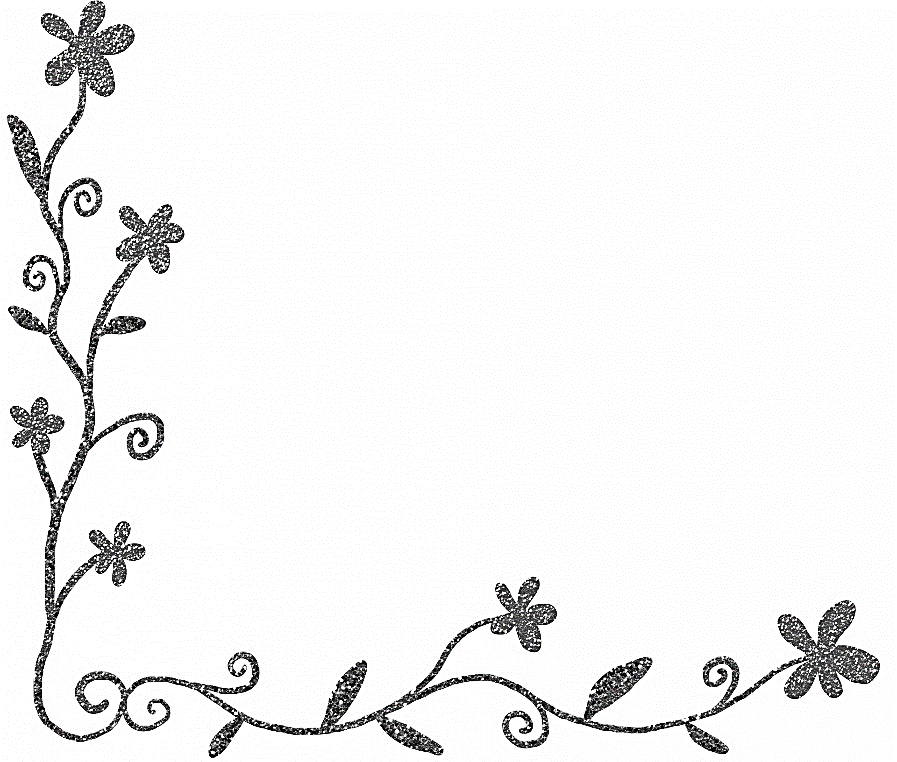 At St. John’s we’re privileged and challenged to Welcome, Worship, and Witness 
in Christ’s name. Thank you for being part of this faith community and 
for the serving you do to the glory of God!
Visit us at www.stjohnsjackson.net     Like us on Facebook www.facebook.com/stjohnsjackson
Pastor Paul Mittermaier – pastorcarguy@gmail.comOffice hours:  M-F 9:00am-1:00pm     262-677-3176
officestjohnsjackson@gmail.com	Worship Services: Saturday 5:00 pm & Sunday 8 & 9:45 am 	with Holy Communion.  Facebook Live at 9:45 am on Sunday   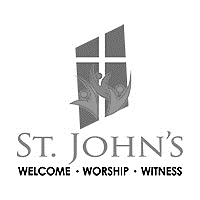 